Zadávací dokumentace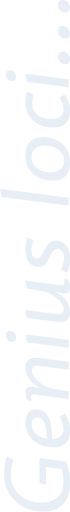 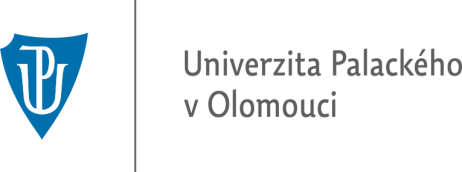 pro veřejnou zakázku na dodávky v nadlimitním režimu zadávanou v otevřeném řízení v souladu s ust. § 56 zákona č. 134/2016 Sb., o zadávání veřejných zakázek, v účinném zněnís názvem:„Sferointerferometr pro PřF/SLO“Tato veřejná zakázka souvisí s realizací projektu „Partnerská síť v oblasti výzkumu a vývoje zobrazovací a osvětlovací techniky a optoelektroniky pro optický a automobilový průmysl“, reg. č. CZ.02.1.01/0.0/0.0/17_049/0008422, v rámci Operačního programu Výzkum, Vývoj a Vzdělávání.Identifikační údaje zadavatele:Univerzita Palackého v Olomouci se sídlem: Křížkovského 511/8, 771 47 Olomouc, Česká republikaIČO: 619 89 592DIČ: CZ 619 89 592Bankovní spojení: Komerční banka, a.s., pobočka Olomoucúčet č.: 19-1096330227/0100Rektor:  prof. Mgr. Jaroslav Miller, M.A., Ph.D.Právní forma zadavatele: veřejná vysoká školaKontaktní osoba ve věcech veřejné zakázky: Mgr. Petra Vopálkovátel. č.: +420 585 631 118, email: petra.vopalkova@upol.czdále jen „Zadavatel“Způsob zadání: otevřené řízeníProfil Zadavatele: https://zakazky.upol.czOdkaz na veřejnou zakázku na profilu Zadavatele: https://zakazky.upol.cz/vz00003568Zadávací dokumentace je uveřejněna na profilu Zadavatele v plném rozsahu.Tato zadávací dokumentace (dále jen „Dokumentace“) je zpracována v souladu s ust. § 28 odst. 1 písm. b) zákona č. 134/2016 Sb., o zadávání veřejných zakázek, v účinném znění (dále jen „Zákon“) a je souborem zadávacích podmínek v podrobnostech nezbytných pro zpracování nabídky, vyjma formulářů podle § 212 Zákona. Práva, povinnosti či podmínky Zadavatele a dodavatelů, resp. účastníků zadávacího řízení (dále pro účely této Dokumentace jen „Dodavatel“ či „Dodavatelé“) v rámci zadávacího řízení, která nejsou výslovně uvedena v této Dokumentaci, se řídí zejména tímto Zákonem a jeho prováděcími předpisy.Tato veřejná zakázka je zadávána elektronicky pomocí certifikovaného elektronického nástroje podle § 213 Zákona dostupného na https://zakazky.upol.cz.Veškeré úkony včetně předložení požadovaných dokladů jsou prováděny elektronicky a rovněž veškerá komunikace mezi Zadavatelem a Dodavatelem ve smyslu ustanovení § 211 Zákona probíhá elektronicky prostřednictvím elektronického nástroje.Zadavatel Dodavatele upozorňuje, že pro plné využití všech možností elektronického nástroje E-ZAK je třeba provést tzv. registraci dodavatele v tomto elektronickém nástroji. Za řádné a včasné seznamování se s písemnostmi zasílanými Zadavatelem prostřednictvím elektronického nástroje E-ZAK jakož i za správnost kontaktních údajů uvedených u Dodavatele odpovídá vždy Dodavatel. Veškeré písemnosti zasílané prostřednictvím elektronického nástroje E-ZAK se považují za řádně doručené dnem jejich doručení do uživatelského účtu adresáta písemnosti v elektronickém nástroji E-ZAK. Podmínky a informace týkající se elektronického nástroje E-ZAK jsou dostupné v uživatelské příručce na: https://zakazky.upol.cz. Zadavatel doporučuje její včasné nastudování a prověření softwarového nastavení svého počítače před odesláním nabídky.Odpovědi na případné otázky týkající se uživatelského ovládání elektronického nástroje E-ZAK poskytne rovněž kontaktní osoba Zadavatele (Mgr. Petra Vopálková, email: petra.vopalkova@upol.cz).Klasifikace předmětu veřejné zakázky Klasifikace předmětu veřejné zakázky na dodávky:Název										kód CPVLaboratorní, optické a přesné přístroje a zařízení (mimo skel)		38000000-5Vymezení předmětu veřejné zakázky2.1	Předmět veřejné zakázky na dodávkyPředmětem veřejné zakázky je dodávka jednoho kusu sferointerferometru pro měření a vyhodnocování tvarových parametrů optických povrchů pomocí interferometrie,  pro potřeby projektu „Partnerská síť v oblasti výzkumu a vývoje zobrazovací a osvětlovací techniky a optoelektroniky pro optický a automobilový průmysl“, reg. č. CZ.02.1.01/0.0/0.0/17_049/0008422, v rámci Operačního programu Výzkum, Vývoj a Vzdělávání.Předmětem veřejné zakázky je vedle samotné dodávky také instalace, zaškolení obsluhy kvalifikovaným pracovníkem a zajištění záručního servisu. Podrobná technická specifikace je uvedena níže v čl. 2 odst. 2.2 této Dokumentace.Součástí dodávky musí být veškeré nezbytné zařízení, umožňující úplnou instalaci kompletního požadovaného zařízení, a to bez dalších zásahů a nákladů ze strany Zadavatele k dosažení všech parametrů požadovaných Zadavatelem v této Dokumentaci.Zařízení musí splňovat veškeré nároky vycházející z technických a bezpečnostních norem platných v České republice pro tento typ přístroje. Součástí plnění je i předání úplné dokumentace k zařízení.Dodavatel je povinen dodržet technické požadavky stanovené v této Dokumentaci, pokud je nedodrží, bude vyloučen ze zadávacího řízení dle § 48 odst. 2 písm. a) Zákona. Dodavatel je povinen doložit garantované technické parametry pro doložení splnění požadavků Zadavatele specifikovaných v této Dokumentaci; tj. Dodavatel předloží podrobnou technickou specifikaci nabízeného plnění a přesné (konkrétní) označení nabízeného zboží.2.2	Technická specifikace předmětu veřejné zakázkySestava musí obsahovat níže uvedené součásti a musí splňovat následující minimální požadavky Zadavatele:2.3	Záruka za jakost a servisDodavatel poskytne záruku za jakost plnění, která nesmí být kratší než 24 měsíců, dále bude garantovat rychlost servisního zásahu v době záruky (nejpozději do 3 pracovních dnů ode dne ohlášení závady návštěvou servisního technika).Jednotlivé vady v záruční době musí být odstraněny nejpozději do 20 pracovních dnů ode dne zahájení odstraňování vad, nedohodnou-li se osoby oprávněné ve věcech technických za smluvní strany písemně jinak.Prodávající se dále zavazuje k provádění bezplatného plného servisu dodaného zařízení i software včetně aktualizací a pravidelných servisních prohlídek předepsaných výrobcem dodaného zařízení po celou dobu trvání záruční doby (bezplatný záruční servis dodaného zboží). Náklady na provádění záručního plného servisu dodaného zboží tvoří součást nabídkové ceny Dodavatele.2.4	Podmínky uživatelské podpory V nabídkové ceně musí být zahrnuto základní školení obsluhy dodávaného zařízení, které je podmínkou pro řádné předání a převzetí zboží v rozsahu:Úvodní školení obsluhy dodávaného zařízení v rozsahu 1 x 4 hodiny pro min. 2 osoby ze strany Zadavatele. Odborně kvalifikovaní servisní technici, popř. aplikační specialisté provedou školení obsluhy, ve kterém bude zahrnuto:teorie o konstrukci a nastavení zařízení včetně softwarezapnutí/vypnutí zařízení vč. dodaného příslušenstvíběžná kontrola/nastavení provozních parametrů zařízeníprovozní údržba zařízení, uživatelské servisní úkonyVeškerá školení proběhnou v místě instalace zařízení, pokud nebude dohodnuto písemně jinak osobami oprávněnými jednat ve věcech technických za smluvní strany. Veškeré náklady spojené s výše uvedenými školeními (vč. pobytu servisního technika 
a aplikačního specialisty) hradí vybraný dodavatel.Dodací lhůtaTermín plnění veřejné zakázky je podmíněn řádným ukončením zadávacího řízení 
a podepsáním příslušné kupní smlouvy. Dodací lhůta je max. 110 kalendářních dnů ode dne nabytí účinnosti příslušné kupní smlouvy.Části veřejné zakázkyVeřejná zakázka není dělena na části, neboť předmět veřejné zakázky tvoří jeden kompaktní celek, kde není technicky možné veřejnou zakázku rozdělit. Jedná se o vysoce sofistikovaný/provázaný systém bez možnosti rozdělení na jednotlivé součásti.Předpokládaná hodnota veřejné zakázkyPředpokládaná celková hodnota veřejné zakázky je 1,900.000,- Kč bez DPH.5. Požadavky na jednotný způsob zpracování nabídkové cenyNabídková cena bude cena úplná a nepřekročitelná, předložená Dodavatelem na základě této Dokumentace. Nabídková cena bude uvedena v Kč a bude členěna na cenu v Kč bez DPH, samostatně DPH v Kč a cenu celkem v Kč vč. DPH.Cena za předmět veřejné zakázky bude sjednána dohodou smluvních stran podle zákona č. 526/1990 Sb., o cenách, ve znění pozdějších předpisů, jako cena úplná a nepřekročitelná, bude stanovena na základě nabídky, bude platná po celou dobu realizace předmětu veřejné zakázky a bude zahrnovat veškeré náklady vzniklé Dodavateli v souvislosti s předmětem plnění veřejné zakázky.Celková nabídková cena bude uvedena i v krycím listu nabídky – příloha č. 1 této Dokumentace.Dodavatel bude odpovídat za to, že sazba daně z přidané hodnoty bude stanovena v souladu s platnými a účinnými právními předpisy.V případě, že dojde k rozporu mezi nabídkovou cenou uvedenou v krycím listu a nabídkovou cenou uvedenou v návrhu smlouvy, bude považována za nabídkovou cenu cena uvedená v návrhu smlouvy.5.1	Doklady prokazující nabídkovou cenuDodavatel prokazuje svoji nabídkovou cenu předložením následujících údajů:uvedením celkové nabídkové ceny do návrhu kupní smlouvy (příloha č. 4 této Dokumentace),uvedením celkové nabídkové ceny v krycím listu nabídky (příloha č. 1 této Dokumentace,podrobná kalkulace nabídkové ceny.5.2	Překročení nabídkové cenyCena je stanovena jako cena nejvýše přípustná. Změna ceny je možná pouze v těchto případech:v souvislosti se změnou sazeb DPH dle platných a účinných právních předpisů České republiky,v odůvodněných případech dle Zákona.Obchodní a platební podmínkyZadavatel jako součást této Dokumentace předkládá obchodní podmínky ve smyslu ust. § 28 odst. 1 písm. b) a § 36 odst. 2 Zákona.Dodavatel je povinen předložit ve své  nabídce jako její nedílnou součást návrh kupní smlouvy. Návrh kupní smlouvy Dodavatele musí respektovat obchodní podmínky uvedené v příloze č. 4 této Dokumentace. Dodavatel v uvedené smlouvě pouze doplní chybějící údaje, které jsou zvýrazněny a označeny komentářem (doplní Dodavatel). Znění ostatních ustanovení smlouvy nesmí Dodavatel měnit. V případě, že Dodavatel bude jakkoliv měnit ostatní ustanovení smlouvy, bude toto Zadavatelem považováno za porušení zadávacích podmínek s následkem vyloučení Dodavatele z další účasti v zadávacím řízení.V souladu se shora uvedenými požadavky doplněnou smlouvu Dodavatel označí jako návrh kupní smlouvy a vloží ho podepsaný osobou oprávněnou jednat jménem či za Dodavatele do nabídky.Termíny plnění veřejné zakázkyTermín uzavření smlouvy na plnění veřejné zakázky je závislý na dokončení zadávacího řízení.Termín plnění: 	nejpozději do 110 kalendářních dnů ode dne nabytí účinnosti příslušné kupní smlouvyMísto plnění veřejné zakázkyMísto plnění:Společná laboratoř optiky Univerzity Palackého v Olomouci a Fyzikálního ústavu Akademie věd ČR, Laboratoř aplikované optiky, třída 17. listopadu 1154/50A, 772 07 Olomouc.Kvalifikace DodavateleSplnění kvalifikaceZadavatel požaduje prokázání splnění kvalifikace Dodavatelem.Dodavatel musí splňovat požadavky na kvalifikaci uvedené v § 73 a násl. Zákona. Splnění kvalifikačních požadavků musí Dodavatel prokázat způsobem a v rozsahu podle této Dokumentace.Požadavky na kvalifikaci pro plnění této veřejné zakázky splní Dodavatel, který v nabídce doloží splnění:základní způsobilosti podle § 74 Zákona,profesní způsobilosti podle § 77 odst. 1 Zákona.Pravost a stáří dokladů k prokázání kvalifikace7.2.1	Pravost dokladůDodavatel v nabídce předkládá níže uvedené doklady pro prokázání kvalifikace v kopiích. Dodavatel může nahradit předložení dokladů čestným prohlášením nebo jednotným evropským osvědčením pro veřejné zakázky dle § 86 odst. 2 Zákona. Zadavatel si může v průběhu zadávacího řízení dle § 45 odst. 1 Zákona vyžádat předložení originálů nebo ověřených kopií dokladů o kvalifikaci Dodavatele.Před uzavřením smlouvy si Zadavatel dle § 86 odst. 3 Zákona vždy od vybraného Dodavatele vyžádá předložení originálů či ověřených kopií dokladů o kvalifikaci, pokud již nebyly v zadávacím řízení předloženy.Pokud Zákon nebo Zadavatel vyžaduje předložení dokladu podle právního řádu České republiky, může Dodavatel předložit obdobný doklad podle právního řádu státu, ve kterém se tento doklad vydává; tento doklad se předkládá s překladem do českého jazyka. Má-li Zadavatel pochybnosti o správnosti překladu, může si vyžádat předložení úředně ověřeného překladu dokladu do českého jazyka tlumočníkem zapsaným do seznamu znalců a tlumočníků. Doklad ve slovenském jazyce a doklad o vzdělání v latinském jazyce se předkládají bez překladu. Pokud se podle příslušného právního řádu požadovaný doklad nevydává, může být nahrazen čestným prohlášením.7.2.2	Stáří dokladůDoklady prokazující základní způsobilost podle § 74 Zákona a profesní způsobilost podle § 77 odst. 1 Zákona musí prokazovat splnění požadovaného kritéria způsobilosti nejpozději v době 3 měsíců přede dnem zahájení zadávacího řízení.Prokázání kvalifikace Dodavatele – zahraniční osobyV případě, že byla kvalifikace získána v zahraničí, prokazuje se doklady vydanými podle právního řádu země, ve které byla získána, a to v rozsahu požadovaném Zadavatelem.Základní způsobilost7.4.1	Rozsah základní způsobilostiZpůsobilým je dle § 74 odst. 1 písm. a) – e) Zákona Dodavatel, kterýa) nebyl v zemi svého sídla v posledních 5 letech před zahájením zadávacího řízení pravomocně odsouzen pro trestný čin uvedený v příloze č. 3 k Zákonu nebo obdobný trestný čin podle právního řádu země sídla Dodavatele; k zahlazeným odsouzením se nepřihlíží,  b) nemá v České republice nebo v zemi svého sídla v evidenci daní zachycen splatný daňový nedoplatek,  c) nemá v České republice nebo v zemi svého sídla splatný nedoplatek na pojistném nebo na penále na veřejné zdravotní pojištění,  d) nemá v České republice nebo v zemi svého sídla splatný nedoplatek na pojistném nebo na penále na sociální zabezpečení a příspěvku na státní politiku zaměstnanosti,  e) není v likvidaci, nebylo proti němu vydáno rozhodnutí o úpadku, nebyla vůči němu nařízena nucená správa podle jiného právního předpisu nebo není v obdobné situaci podle právního řádu země sídla Dodavatele.Je-li Dodavatelem právnická osoba, musí podmínku podle § 74 odst. 1 písm. a) Zákona – výpis z evidence Rejstříku trestů splňovat tato právnická osoba a zároveň každý člen statutárního orgánu.Je-li členem statutárního orgánu Dodavatele právnická osoba, musí podmínku podle § 74 odst. 1 písm. a) Zákona splňovat  a) tato právnická osoba, 	 b) každý člen statutárního orgánu této právnické osoby a  c) osoba zastupující tuto právnickou osobu v statutárním orgánu Dodavatele. Účastní-li se zadávacího řízení pobočka závodu  a) zahraniční právnické osoby, musí podmínku podle § 74 odst. 1 písm. a) Zákona splňovat tato právnická osoba a vedoucí pobočky závodu,  b) české právnické osoby, musí podmínku podle § 74 odst. 1 písm. a) Zákona splňovat osoby uvedené v § 74 odst. 2 Zákona a vedoucí pobočky závodu.7.4.2.	Prokázání základní způsobilostiDodavatel prokazuje splnění podmínek základní způsobilosti ve vztahu k České republice stanovených v § 74 odst. 1 písm. a) – e) Zákona formou dle § 75 odst. 1 písm. a) – f) Zákona předložením:výpisu z evidence Rejstříku trestů (ve vztahu k § 74 odst. 1 písm. a)),potvrzení příslušného finančního úřadu ve vztahu k daňovému nedoplatku (ve vztahu k § 74 odst. 1 písm. b)),písemného čestného prohlášení ve vztahu k daňovému nedoplatku na spotřební daň – viz příloha č. 2 této Dokumentace (ve vztahu k § 74 odst. 1 písm. b)),písemného čestného prohlášení ve vztahu k nedoplatku na pojistném a na penále na veřejné zdravotní pojištění - viz příloha č. 3 této Dokumentace (ve vztahu k § 74 odst. 1 písm. c)),potvrzení příslušné okresní správy sociálního zabezpečení ve vztahu k nedoplatku na pojistném nebo na penále na sociální zabezpečení a příspěvku na státní politiku zaměstnanosti (ve vztahu k § 74 odst. 1 písm. d)),výpisu z obchodního rejstříku nebo písemného čestného prohlášení v případě, že není v obchodním rejstříku zapsán (ve vztahu k § 74 odst. 1 písm. e)).Je-li Dodavatelem osoba se sídlem v zahraničí, prokazuje splnění podmínek základní způsobilosti dle písm. a) výše pouze ve vztahu k zemi svého sídla.Profesní způsobilostDodavatel prokazuje splnění profesní způsobilosti dle § 77 Zákona ve vztahu k České republice předložením:podle § 77 odst. 1 Zákona - výpisu z obchodního rejstříku, pokud je v něm zapsán, či výpisu z jiné obdobné evidence, pokud jiný právní předpis zápis do takové evidence vyžaduje. Doklady k prokázání profesní způsobilosti Dodavatel nemusí předložit, pokud právní předpisy v zemi jeho sídla obdobnou profesní způsobilost nevyžadují.7.6	Zvláštní způsoby prokazování kvalifikace7.6.1	Kvalifikace v případě společné účasti DodavatelůV případě společné účasti Dodavatelů prokazuje základní způsobilost a profesní způsobilost podle § 77 odst. 1 Zákona každý Dodavatel samostatně dle § 82 Zákona.7.6.2	Prokázání kvalifikace výpisem ze seznamu kvalifikovaných DodavatelůDodavatel může prokázat kvalifikaci v souladu s § 228 Zákona výpisem ze seznamu kvalifikovaných dodavatelů. Tento výpis nahrazuje prokázání splnění:základní způsobilosti dle § 74 Zákona,profesní způsobilosti podle § 77 Zákona v tom rozsahu, v jakém údaje ve výpisu ze seznamu kvalifikovaných dodavatelů prokazují splnění kritérií profesní způsobilosti.Výpis ze seznamu kvalifikovaných dodavatelů nesmí být starší než 3 měsíce k poslednímu dni k prokázání splnění kvalifikace dle § 228 odst. 2 Zákona.7.6.3	Prokázání kvalifikace prostřednictvím certifikátu, který byl vydán v rámci systému certifikovaných DodavatelůDodavatel může prokázat v souladu s § 234 Zákona kvalifikaci certifikátem vydaným v rámci systému certifikovaných dodavatelů.Předloží-li Dodavatel Zadavateli certifikát, který obsahuje náležitosti dle § 239 Zákona, a údaje v certifikátu jsou platné nejméně k poslednímu dni lhůty pro prokázání splnění kvalifikace, nahrazuje tento certifikát v rozsahu v něm uvedených údajů prokázání splnění kvalifikace Dodavatelem.Změny kvalifikace DodavatelePokud po předložení dokladů o kvalifikaci dojde v průběhu zadávacího řízení ke změně kvalifikace Dodavatele, je Dodavatel povinen tuto změnu Zadavateli do 5 pracovních dnů oznámit a do 10 pracovních dnů od oznámení této změny předložit nové doklady o kvalifikaci.Doklady o kvalifikaci (e-Certis)Zadavatel v souladu s § 86 odst. 1 Zákona přednostně vyžaduje za účelem prokázání kvalifikace doklady evidované v systému, který identifikuje doklady k prokázání splnění kvalifikace (systém e-Certis). Další podmínky pro uzavření smlouvyZadavatel v souladu s ustanovením § 104 písm. a) Zákona požaduje, aby vybraný Dodavatel, se kterým bude uzavřena smlouva, předložil na základě výzvy Zadavatele dle § 122 odst. 3 písm. a) Zákona před podpisem smlouvy originály nebo ověřené kopie dokladů prokazujících splnění kvalifikace dle čl. 7 této Dokumentace.Dostupnost Dokumentace, vysvětlení Dokumentace a změna nebo doplnění DokumentaceZadavatel poskytuje tuto Dokumentaci, včetně všech příloh, uveřejněním na profilu Zadavatele prostřednictvím elektronického nástroje E-ZAK: https://zakazky.upol.cz.Podle § 98 odst. 1 Zákona může Zadavatel vysvětlit tuto Dokumentaci, pokud takové vysvětlení uveřejní na profilu Zadavatele nejméně 5 pracovních dnů před skončením lhůty pro podání nabídek.Pokud o vysvětlení Dokumentace dle § 98 odst. 3 Zákona požádá Dodavatel, Zadavatel vysvětlení uveřejní na profilu Zadavatele včetně přesného znění žádosti bez identifikace tazatele. Písemná žádost musí být podána v českém nebo slovenském jazyce prostřednictvím elektronického nástroje E-ZAK a musí být Zadavateli doručena v souladu se Zákonem alespoň 8 pracovních dnů před uplynutím lhůty pro podání nabídek.Zadavatel poskytne písemně Dodavateli vysvětlení Dokumentace v zákonné lhůtě, a to prostřednictvím elektronického nástroje E-ZAK. Vysvětlení Dokumentace (bez identifikace tazatele) Zadavatel zároveň poskytne i všem ostatním Dodavatelům prostřednictvím elektronického nástroje E-ZAK.Zadavatel může změnit nebo doplnit zadávací podmínky obsažené v této Dokumentaci v souladu s ustanovením § 99 odst. 1 Zákona před uplynutím lhůty pro podání nabídek a musí tuto změnu či doplnění uveřejnit stejným způsobem jako měněnou nebo doplněnou zadávací podmínku, tedy prostřednictvím profilu Zadavatele.Zadavatel bude odesílat vysvětlení, změnu nebo doplnění Dokumentace prostřednictvím kontaktní osoby předmětné veřejné zakázky. Pravidla pro hodnocení nabídekHodnocení nabídek bude provedeno podle jejich ekonomické výhodnosti. Ekonomická výhodnost nabídek bude v souladu s § 114 odst. 2 Zákona hodnocena podle nejnižší nabídkové ceny. Hodnocení bude provedeno podle absolutní výše celkové nabídkové ceny v Kč bez DPH za celý předmět plnění veřejné zakázky. Nabídky budou seřazeny v pořadí od nejnižší po nejvyšší nabídkovou cenu. Nejlépe bude hodnocena nejnižší nabídková cena v Kč bez DPH.  Podání nabídek, otevírání nabídek11.1.  Lhůta pro podání nabídekLhůta pro podání elektronických nabídek končí dne 19. 02. 2019 v 10:00 hodin.Nabídky se podávají v elektronické podobě prostřednictvím Zadavatelem stanoveného elektronického nástroje E-ZAK dostupného na https://zakazky.upol.cz/vz00003568.11.2.  Otevírání nabídekOtevřením nabídky v elektronické podobě se rozumí zpřístupnění jejího obsahu Zadavateli. Nabídky v elektronické podobě otevírá Zadavatel po uplynutí lhůty pro podání nabídek. Zadavatel kontroluje při otevírání nabídek v elektronické podobě, zda nabídka byla doručena ve stanovené lhůtě, zda je autentická a zda s datovou zprávou obsahující nabídku nebylo před jejím otevřením manipulováno.Vzhledem k tomu, že se nabídky podávají výhradně v elektronické podobě prostřednictvím elektronického nástroje  E-ZAK na adrese veřejné zakázky, nebude probíhat otevírání obálek s nabídkami podaných v listinné podobě.11.3	Varianty nabídekZadavatel nepřipouští varianty nabídek.11.4	Společná účast DodavatelůZadavatel v souladu s § 103 odst. 1 písm. f) Zákona požaduje, aby v případě společné účasti Dodavatelů, nesli odpovědnost za plnění veřejné zakázky všichni Dodavatelé podávající společnou nabídku společně a nerozdílně.Podává-li více Dodavatelů společnou nabídku, uvedou ve společné nabídce, který z účastníků společné nabídky je v zadávacím řízení oprávněn jednat.12.	Obsah a forma nabídky12.1	Obsah nabídkyNabídka Dodavatele bude obsahovat návrh kupní smlouvy podepsaný osobou oprávněnou jednat jménem či za Dodavatele. Součástí nabídky budou rovněž další dokumenty požadované Zákonem či Zadavatelem a dále doklady a informace prokazující kvalifikaci Dodavatele.Nabídka bude podána v následující struktuře:krycí list nabídky s identifikačními údaji Dodavatele a s cenami (příloha č. 1 této Dokumentace),doklady k prokázání kvalifikace Dodavatele,návrh kupní smlouvy podepsaný osobou oprávněnou jednat jménem či za Dodavatele zpracovaný v souladu s obchodními podmínkami v této Dokumentaci uvedenými (příloha č. 4 této Dokumentace),doložení technické specifikace a garantovaných technických parametrů pro nabízený předmět veřejné zakázky, včetně přesného (konkrétního) označení nabízeného zboží,podrobná kalkulace nabídkové ceny.12.2	Forma nabídky Dodavatel může podat pouze jednu nabídku.Dodavatel, který podal nabídku v zadávacím řízení, nesmí být dle ustanovení § 107 odst. 4 Zákona současně osobou, jejímž prostřednictvím jiný Dodavatel v tomtéž zadávacím řízení prokazuje kvalifikaci.Pokud Dodavatel podá více nabídek samostatně nebo společně s jinými Dodavateli, nebo podal nabídku a současně je osobou, jejímž prostřednictvím jiný účastník zadávacího řízení v tomtéž zadávacím řízení prokazuje kvalifikaci, Zadavatel na základě ustanovení § 107 odst. 5 Zákona takového Dodavatele ze zadávacího řízení vyloučí.Nabídka bude podána písemně v elektronické podobě, v českém nebo slovenském jazyce.13.	Komunikace mezi Zadavatelem a DodavatelemPři komunikaci mezi Zadavatelem a Dodavateli nesmí být narušena důvěrnost nabídek a úplnost údajů v nich obsažených. Zadavateli nesmí být umožněn přístup k obsahu nabídek před uplynutím lhůty stanovené pro jejich podání.14.	Zadávací podmínkyNa zpracování zadávacích podmínek ve smyslu § 36 odst. 4 Zákona se nepodílely osoby odlišné od Zadavatele.Tato Dokumentace neobsahuje informace, které by byly výsledkem předběžné tržní konzultace ve smyslu § 33 Zákona.15.	Ostatní podmínky15.1	Práva ZadavateleZadavatel si vyhrazuje právo:zrušit zadávací řízení v souladu se Zákonem,ověřit a prověřit údaje uvedené jednotlivými Dodavateli v nabídkách.15.2	PřílohyNedílnou součástí této Dokumentace jsou přílohy:Příloha č. 1	Krycí list nabídky,Příloha č. 2	Vzor čestného prohlášení ve vztahu ke spotřební dani,Příloha č. 3	Vzor čestného prohlášení ve vztahu k pojistnému a penále na veřejné zdravotní pojištění,Příloha č. 4 	Obchodní a platební podmínky – návrh kupní smlouvy.V Olomouci dne 16. 01. 2019	                             …………………………………………..	                              prof. Mgr. Jaroslav Miller, M.A., Ph.D.	                             rektor Univerzity Palackého v OlomouciPříloha č. 1 DokumentacePříloha č. 2 DokumentaceČESTNÉ PROHLÁŠENÍ DODAVATELEve vztahu k daňovému nedoplatku na spotřební daňJá (my) níže podepsaný(í)  čestně prohlašuji(eme), že v souladu s § 74 odst. 1 písm. b) zákona č. 134/2016 Sb., o zadávání veřejných zakázek, v účinném znění, nemám(e) v České republice nebo v zemi mého(svého) sídla v evidenci daní zachycen splatný nedoplatek na spotřební daň a splňuji(eme) tak tuto podmínku základní způsobilosti pro účast v zadávacím řízení na veřejnou zakázku s názvem:„Sferointerferometr pro PřF/SLO“V……………………. dne ……………………..			        ____________________________                                                 razítko a podpis oprávněné osoby za Dodavatele Příloha č. 3 DokumentaceČESTNÉ PROHLÁŠENÍ DODAVATELEve vztahu k nedoplatku na pojistném nebo na penále na veřejné zdravotní pojištěníJá (my) níže podepsaný(í)  čestně prohlašuji(eme), že v souladu s § 74 odst. 1 písm. c) zákona č. 134/2016 Sb., o zadávání veřejných zakázek, v účinném znění, nemám(e) v České republice nebo v zemi mého(svého) sídla splatný nedoplatek na pojistném nebo na penále na veřejné zdravotní pojištění a splňuji(eme) tak tuto podmínku základní způsobilosti pro účast v zadávacím řízení na veřejnou zakázku s názvem:„Sferointerferometr pro PřF/SLO“V……………………. dne ……………………..			     ____________________________ razítko a podpis oprávněné osoby za DodavateleVýstupní apertura svazkuminimálně 6 “Měřicí sekvencemechanický phase shifting (piezoposuv)Rozlišení čipu kameryminimálně 1,2 x 1,2 kFrekvence čipu kameryminimálně 150 HzZoomoptický kontinuální enkódovaný, minimálně 1-6 xZdroj světlastabilizovaný He-Ne laser, koherenční délka minimálně 100 mOpakovatelnost měřenípožadovaná hodnota RMS ≤ lambda/10000Dálkové ovládáníbezdrátovéStabilita/odolnostodolnost vůči vibracím - možnost použití v optické dílněMěřicí softwareměření tvaru plochy, deformace vlnoplochy, homogenity indexu lomu, deviace/úhlu mezi plochami, koutových hranolů, průměrování během měření, filtrace naměřených dat (low/band/high pass filtr)Referenční optikaKompatibilita mechanických nosičů objektivů interferometru se 6“  Zygo standard bayonet  upínacím systémem interferometru.KRYCÍ LIST NABÍDKYKRYCÍ LIST NABÍDKYKRYCÍ LIST NABÍDKYKRYCÍ LIST NABÍDKYKRYCÍ LIST NABÍDKYKRYCÍ LIST NABÍDKYKRYCÍ LIST NABÍDKYKRYCÍ LIST NABÍDKYKRYCÍ LIST NABÍDKYKRYCÍ LIST NABÍDKYKRYCÍ LIST NABÍDKYveřejná zakázka na dodávky v nadlimitním režimu zadávaná v otevřeném řízení dle zákona č. 134/2016 Sb., o zadávání veřejných zakázek, v účinném zněníveřejná zakázka na dodávky v nadlimitním režimu zadávaná v otevřeném řízení dle zákona č. 134/2016 Sb., o zadávání veřejných zakázek, v účinném zněníveřejná zakázka na dodávky v nadlimitním režimu zadávaná v otevřeném řízení dle zákona č. 134/2016 Sb., o zadávání veřejných zakázek, v účinném zněníveřejná zakázka na dodávky v nadlimitním režimu zadávaná v otevřeném řízení dle zákona č. 134/2016 Sb., o zadávání veřejných zakázek, v účinném zněníveřejná zakázka na dodávky v nadlimitním režimu zadávaná v otevřeném řízení dle zákona č. 134/2016 Sb., o zadávání veřejných zakázek, v účinném zněníveřejná zakázka na dodávky v nadlimitním režimu zadávaná v otevřeném řízení dle zákona č. 134/2016 Sb., o zadávání veřejných zakázek, v účinném zněníveřejná zakázka na dodávky v nadlimitním režimu zadávaná v otevřeném řízení dle zákona č. 134/2016 Sb., o zadávání veřejných zakázek, v účinném zněníveřejná zakázka na dodávky v nadlimitním režimu zadávaná v otevřeném řízení dle zákona č. 134/2016 Sb., o zadávání veřejných zakázek, v účinném zněníveřejná zakázka na dodávky v nadlimitním režimu zadávaná v otevřeném řízení dle zákona č. 134/2016 Sb., o zadávání veřejných zakázek, v účinném zněníveřejná zakázka na dodávky v nadlimitním režimu zadávaná v otevřeném řízení dle zákona č. 134/2016 Sb., o zadávání veřejných zakázek, v účinném zněníveřejná zakázka na dodávky v nadlimitním režimu zadávaná v otevřeném řízení dle zákona č. 134/2016 Sb., o zadávání veřejných zakázek, v účinném zněníNázev:„Sferointerferometr pro PřF/SLO“„Sferointerferometr pro PřF/SLO“„Sferointerferometr pro PřF/SLO“„Sferointerferometr pro PřF/SLO“„Sferointerferometr pro PřF/SLO“„Sferointerferometr pro PřF/SLO“„Sferointerferometr pro PřF/SLO“„Sferointerferometr pro PřF/SLO“„Sferointerferometr pro PřF/SLO“„Sferointerferometr pro PřF/SLO“ZadavatelZadavatelZadavatelZadavatelZadavatelZadavatelZadavatelZadavatelZadavatelZadavatelZadavatelNázev:Název:Název:Název:Název:Univerzita Palackého v Olomouci Univerzita Palackého v Olomouci Univerzita Palackého v Olomouci Univerzita Palackého v Olomouci Univerzita Palackého v Olomouci Univerzita Palackého v Olomouci Sídlo:Sídlo:Sídlo:Sídlo:Sídlo:Křížkovského 511/8, 771 47 OlomoucKřížkovského 511/8, 771 47 OlomoucKřížkovského 511/8, 771 47 OlomoucKřížkovského 511/8, 771 47 OlomoucKřížkovského 511/8, 771 47 OlomoucKřížkovského 511/8, 771 47 OlomoucOsoba oprávněná jednat jménem Zadavatele:Osoba oprávněná jednat jménem Zadavatele:Osoba oprávněná jednat jménem Zadavatele:Osoba oprávněná jednat jménem Zadavatele:Osoba oprávněná jednat jménem Zadavatele:prof. Mgr. Jaroslav Miller, M.A., Ph.D.prof. Mgr. Jaroslav Miller, M.A., Ph.D.prof. Mgr. Jaroslav Miller, M.A., Ph.D.prof. Mgr. Jaroslav Miller, M.A., Ph.D.prof. Mgr. Jaroslav Miller, M.A., Ph.D.prof. Mgr. Jaroslav Miller, M.A., Ph.D.DodavatelDodavatelDodavatelDodavatelDodavatelDodavatelDodavatelDodavatelDodavatelDodavatelDodavatelNázev:Název:Název:Název:Název:Sídlo/místo podnikání:Sídlo/místo podnikání:Sídlo/místo podnikání:Sídlo/místo podnikání:Sídlo/místo podnikání:Tel./fax:Tel./fax:Tel./fax:Tel./fax:Tel./fax:E-mail:E-mail:E-mail:E-mail:E-mail:IČO:IČO:DIČ:DIČ:DIČ:Osoba oprávněná jednat za Dodavatele:Osoba oprávněná jednat za Dodavatele:Osoba oprávněná jednat za Dodavatele:Osoba oprávněná jednat za Dodavatele:Osoba oprávněná jednat za Dodavatele:Nabídková cena v KčNabídková cena v KčNabídková cena v KčNabídková cena v KčNabídková cena v KčNabídková cena v KčNabídková cena v KčNabídková cena v KčNabídková cena v KčNabídková cena v KčNabídková cena v KčCena celkem bez DPH:Cena celkem bez DPH:Cena celkem bez DPH:Samostatně DPH:Samostatně DPH:Samostatně DPH:Cena celkem včetně DPH:CELKOVÁ NABÍDKOVÁ CENACELKOVÁ NABÍDKOVÁ CENACELKOVÁ NABÍDKOVÁ CENACELKOVÁ NABÍDKOVÁ CENAOsoba oprávněná jednat jménem či za DodavateleOsoba oprávněná jednat jménem či za DodavateleOsoba oprávněná jednat jménem či za DodavateleOsoba oprávněná jednat jménem či za DodavateleOsoba oprávněná jednat jménem či za DodavateleOsoba oprávněná jednat jménem či za DodavateleOsoba oprávněná jednat jménem či za DodavateleOsoba oprávněná jednat jménem či za DodavateleOsoba oprávněná jednat jménem či za DodavateleOsoba oprávněná jednat jménem či za DodavateleOsoba oprávněná jednat jménem či za DodavatelePodpis oprávněné osobyjednat za DodavatelePodpis oprávněné osobyjednat za DodavatelePodpis oprávněné osobyjednat za Dodavatele…………………………………………..…………………………………………..…………………………………………..…………………………………………..…………………………………………..razítkorazítkorazítkoTitul, jméno, příjmeníTitul, jméno, příjmeníTitul, jméno, příjmení